      Краснодарский край, ст. Староминская учитель  изобразительного искусства  МОУ СОШ №9 Грудьева Наталия АлексеевнаТема:  Портрет в технике «коллаж»Урок изобразительного искусства 7 класс                                                         Рассчитано  на  2 урокаЦели  Исследовать новый способ передачи идей на бумаге, используя в качестве средства вырезки, а не традиционные карандаши и краски.Освободиться от груза предубеждений об использовании образов, чтобы работа выглядела оригинальной и спонтанной.Задачи:Познакомить учащихся с техникой «коллаж» и особенностями ее выполнения. Закрепить понятие «Автопортрет».Развитие творческих способностей. Развивать умение высказывать оценочные суждения в процессе обсуждения выполненных работ, уважать мнение товарища.Воспитывать  уважение к мировой культуре, через знакомство с шедеврами мирового искусства.Тип урока: урок изучения новых  знанийВид урока: урок творчестваФорма организации деятельности:  индивидуальная  или в пареВид занятий:  декоративно-прикладное творчество, коллажОборудование:Для учащихся: Лист бумаги, салфетки, газетная бумага, старые журналы мод и косметики , ножницы, клей ПВА, простой карандаш, ластик.Для учителя:Мультимедийная  презентация «Портрет», компьютер, интерактивная доска, лист бумаги, салфетки, старые газеты, журналы, ножницы, клей ПВА, простой карандаш, ластик . План урока:           Ход урока1. Организационный моментПриветствие. Проверка готовности к уроку2. Вводная беседа.Вот уже который год мы говорим  о самом древнем жанре  изобразительного искусства. На современном этапе этот жанр продолжает быть актуален и востребован. Но теперь чтобы в доме и альбоме появился он – достаточно взять фотоаппарат  и  иметь в доме принтер. Догадались о чем я? Конечно же, это портрет. Главный и единственный образ для этого жанра человек!Он:Либо творец произведения искусства,Либо его главный герой,Либо созерцатель умеющий чувствовать  и выражать свои эмоции, при этом сам подчас берущийся за кисть.3. Актуализация знанийХудожник рисует,  конечно, он умеет чувствовать и через рисунок выражать свои эмоции, показывает характер, настроение своей модели;любит или ненавидит;рисует то, что в данный момент его волнует.-А можем ли мы с вами эту своеобразную схему применить к себе?-Когда мы с  вами видим нечто прекрасное, мы чувствуем?-Мы можем выразить свои чувства и эмоции через искусство, например рисунок?-То есть мы можем быть художниками?Сегодня мы с вами потрудимся над созданием портрета в  технике «коллаж».4. Беседа  по теме:Один из наиболее креативных методов изображения  — техника коллажа. Существует множество вариантов применения этого способа: вырезки вольной формы из цветной бумаги, цветная газетная бумага, цветные и текстурные журнальные иллюстрации. Нестандартный способ работы с коллажем — совмещение этой техники с рисунком с натуры. Вы можете выполнить рисунок, ничего не рисуя, а просто отрывая кусочки бумаги или вырезая их более аккуратно. Как и с рисунком с натуры, чем быстрее вы работаете, тем более спонтанным окажется результат. Вы вынуждены принимать мгновенные решения и переносить идею на бумагу.  Это может быть непросто, когда вам приходится отыскивать исходный материал, делать вырезки и прикреплять их к коллажу. Ваш выбор не должен быть предопределен; интересную иллюстрацию можно создать, используя необычные изображения, нарезанные квадратиками или полосками. Коллаж освобождает от необходимости использовать рисование, но вместе с тем расширяет ваш визуальный арсенал.                     Постановка проблемы. Ответьте в конце урока на вопросы.
• Полностью ли вы использовали пространство?
• Использован ли материал из журналов  изобретательно, в необычной манере? 
• Сохраняет ли рисунок свежесть, появившуюся благодаря быстроте исполнения? 
• Сумели ли вы отказаться от карандаша?Процесс работыВы принесите в класс большую стопку журналов.  Мы работаем сегодня с ними. Они – наш материал  для работы. Отбираем, вырезаем или отрываем кусочек бумаги и приклеить его на лист. Работая с материалом, мыслите всесторонне, соединяйте неожиданные цвета и текстуры. Всегда старайтесь заполнить пространство по максимуму, хотя, возможно, вам и не захочется включать в коллаж посторонние предметы. Подготавливая части коллажа, используйте ножницы или нож для бумаги, либо просто рвите бумагу и крепите ее к листу. Старайтесь не тратить слишком много времени, на отдельную иллюстрацию, добивайтесь непосредственности устанавливая ограничение во времени для каждого коллажа. Боритесь с искушением улучшить эскиз, добавив рисунок от руки карандашом или краской. В этом уроке внимание должно быть сосредоточено на том, чтобы научиться использовать журнальные вырезки наиболее эффективно. Креативный коллаж - вы можете делать вырезки из журналов, образцов ткани и обоев, открыток, постеров, упаковки и других источников.Соображайте быстро.  У вас есть всего несколько минут для вырезания (вырывания) кусочков из журналов и их приклеивания. Изящное решение, экономящее время, — «негатив» (когда на белом листе остаются пустые участки, где мог бы быть рисунок).Цветовое ограничение. Благодаря скудной палитре эти коллажные иллюстрации выглядят свежо и современно. В выборе журнальных вырезок руководствуйтесь любопытной  текстурой и гармонирующими оттенками.  Работы в технике «коллаж» по изображению тела человека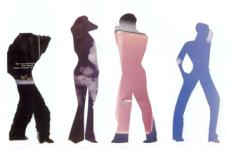 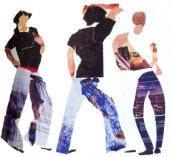 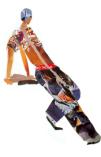 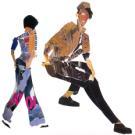 5. Практическая частьОсновные этапы работы.Для того  чтобы создать автопортрет в технике мозаика вам необходимо вспомнить пропорции лица человека. Для этого вы можете пользоваться эскизом в тетради.Нарисуйте на листе эскиз автопортрета.Далее вам необходимо внимательно рассмотреть эскиз расположения кусочков бумаги  на лице.Ваши кусочки могут быть разрезанными ножницами, а могут быть рваными.Кусочки должны близко  прилегать друг к другу.Старайтесь тщательно подбирать бумагу. Тем более что она у вас не просто цветная, а имеющая разные рисунки и фактуру (газеты, журналы). Не спешите, фантазируйте.Старайтесь передать  характер и особенности портретуемого.Если Вы решили делать работу на большом листе и вдвоем, сделайте собирательный образ, распределите правильно роли, советуйтесь друг с другом.Не забывайте о ТБ при работе с ножницами и клеем.Помните от беспорядка на столе – беспорядок в голове, от беспорядка в голове – беспорядок в руках,  а от беспорядка в руках – беспорядок в работе.Приступаем к работе.За 5 минут до конца урока работы вывешиваются на доску рядом друг с другом.6. Рефлексия. Подведение итогов.Давайте посмотрим, что у нас с Вами получилось.Вам нравиться? Что именно?1. Полностью ли вы использовали пространство?
2. Использован ли материал из журналов  изобретательно, в необычной манере? 
3. Сохраняет ли рисунок свежесть, появившуюся благодаря быстроте исполнения? 
4. Сумели ли вы отказаться от карандаша?С какой техникой Вы сегодня работали?Используемые сайтыhttp://globalfashionanalytics.com/dizajneram/risunok/171-risunok-s-natury.htmlУ нас получилось.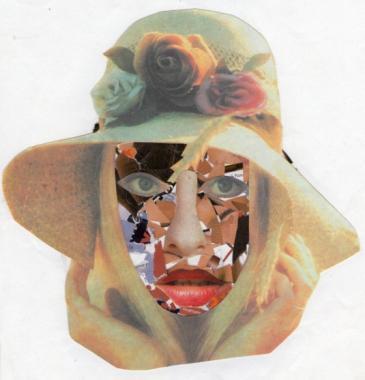 1Организационный момент1 мин2Вводная беседа.«Что для искусства человек?1 мин3Актуализация знанийО портрете5 мин4Беседа по теме, с использованием  мультимедийной презентации«Портрет и разные техники изготовления портрета»5мин5Практическая частьПовторение последовательности выполнения работы.Напоминание о ТБ при работе с ножницами и клеем.Самостоятельная работа3 мин60 мин6 Подведение итоговЭкспресс-выставкаРефлексия5 мин